AGRADECIMIENTOSLos agradecimientos se pueden encontrar en libros, revistas o en informes de práctica o investigaciones.Generalmente se escriben de manera centrada en la página o alineados a la derecha.DEDICATORIASe puede dedicar el trabajo realizado o el contenido de un informe a quienes se considera participaron en el mismo, colaboraron o que se tenga algún vínculo afectivo o representativo para la autora o el autor.CAPÍTULO UNOSUBTÍTULO PRIMEROEl vídeo proporciona una manera eficaz para ayudarle a demostrar el punto. Cuando haga clic en Vídeo en línea, puede pegar el código para insertar del vídeo que desea agregar. También puede escribir una palabra clave para buscar en línea el vídeo que mejor se adapte a su documento.Para otorgar a su documento un aspecto profesional, Word proporciona encabezados, pies de página, páginas de portada y diseños de cuadro de texto que se complementan entre sí. Por ejemplo, puede agregar una portada coincidente, el encabezado y la barra lateral. Haga clic en Insertar y elija los elementos que desee de las distintas galerías.Los temas y estilos también ayudan a mantener su documento coordinado. Cuando haga clic en Diseño y seleccione un tema nuevo, cambiarán las imágenes, gráficos y gráficos SmartArt para que coincidan con el nuevo tema. Al aplicar los estilos, los títulos cambian para coincidir con el nuevo tema.Ahorre tiempo en Word con nuevos botones que se muestran donde se necesiten. Para cambiar la forma en que se ajusta una imagen en el documento, haga clic y aparecerá un botón de opciones de diseño junto a la imagen. Cuando trabaje en una tabla, haga clic donde desee agregar una fila o columna y, a continuación, haga clic en el signo más.La lectura es más fácil, también, en la nueva vista de lectura. Puede contraer partes del documento y centrarse en el texto que desee. Si necesita detener la lectura antes de llegar al final, Word le recordará dónde dejó la lectura, incluso en otros dispositivos.El vídeo proporciona una manera eficaz para ayudarle a demostrar el punto. Cuando haga clic en Vídeo en línea, puede pegar el código para insertar del vídeo que desea agregar. También puede escribir una palabra clave para buscar en línea el vídeo que mejor se adapte a su documento.Para otorgar a su documento un aspecto profesional, Word proporciona encabezados, pies de página, páginas de portada y diseños de cuadro de texto que se complementan entre sí. Por ejemplo, puede agregar una portada coincidente, el encabezado y la barra lateral. Haga clic en Insertar y elija los elementos que desee de las distintas galerías.Los temas y estilos también ayudan a mantener su documento coordinado. Cuando haga clic en Diseño y seleccione un tema nuevo, cambiarán las imágenes, gráficos y gráficos SmartArt para que coincidan con el nuevo tema. Al aplicar los estilos, los títulos cambian para coincidir con el nuevo tema.Ahorre tiempo en Word con nuevos botones que se muestran donde se necesiten. Para cambiar la forma en que se ajusta una imagen en el documento, haga clic y aparecerá un botón de opciones de diseño junto a la imagen. Cuando trabaje en una tabla, haga clic donde desee agregar una fila o columna y, a continuación, haga clic en el signo más.La lectura es más fácil, también, en la nueva vista de lectura. Puede contraer partes del documento y centrarse en el texto que desee. Si necesita detener la lectura antes de llegar al final, Word le recordará dónde dejó la lectura, incluso en otros dispositivos.El vídeo proporciona una manera eficaz para ayudarle a demostrar el punto. Cuando haga clic en Vídeo en línea, puede pegar el código para insertar del vídeo que desea agregar. También puede escribir una palabra clave para buscar en línea el vídeo que mejor se adapte a su documento.Para otorgar a su documento un aspecto profesional, Word proporciona encabezados, pies de página, páginas de portada y diseños de cuadro de texto que se complementan entre sí. Por ejemplo, puede agregar una portada coincidente, el encabezado y la barra lateral. Haga clic en Insertar y elija los elementos que desee de las distintas galerías.Los temas y estilos también ayudan a mantener su documento coordinado. Cuando haga clic en Diseño y seleccione un tema nuevo, cambiarán las imágenes, gráficos y gráficos SmartArt para que coincidan con el nuevo tema. Al aplicar los estilos, los títulos cambian para coincidir con el nuevo tema.Ahorre tiempo en Word con nuevos botones que se muestran donde se necesiten. Para cambiar la forma en que se ajusta una imagen en el documento, haga clic y aparecerá un botón de opciones de diseño junto a la imagen. Cuando trabaje en una tabla, haga clic donde desee agregar una fila o columna y, a continuación, haga clic en el signo más.La lectura es más fácil, también, en la nueva vista de lectura. Puede contraer partes del documento y centrarse en el texto que desee. Si necesita detener la lectura antes de llegar al final, Word le recordará dónde dejó la lectura, incluso en otros dispositivos.El vídeo proporciona una manera eficaz para ayudarle a demostrar el punto. Cuando haga clic en Vídeo en línea, puede pegar el código para insertar del vídeo que desea agregar. También puede escribir una palabra clave para buscar en línea el vídeo que mejor se adapte a su documento.Para otorgar a su documento un aspecto profesional, Word proporciona encabezados, pies de página, páginas de portada y diseños de cuadro de texto que se complementan entre sí. Por ejemplo, puede agregar una portada coincidente, el encabezado y la barra lateral. Haga clic en Insertar y elija los elementos que desee de las distintas galerías.Los temas y estilos también ayudan a mantener su documento coordinado. Cuando haga clic en Diseño y seleccione un tema nuevo, cambiarán las imágenes, gráficos y gráficos SmartArt para que coincidan con el nuevo tema. Al aplicar los estilos, los títulos cambian para coincidir con el nuevo tema.SUBTÍTULO SEGUNDOTercer grado de subtítulo 1El vídeo proporciona una manera eficaz para ayudarle a demostrar el punto. Cuando haga clic en Vídeo en línea, puede pegar el código para insertar del vídeo que desea agregar. También puede escribir una palabra clave para buscar en línea el vídeo que mejor se adapte a su documento.Para otorgar a su documento un aspecto profesional, Word proporciona encabezados, pies de página, páginas de portada y diseños de cuadro de texto que se complementan entre sí. Por ejemplo, puede agregar una portada coincidente, el encabezado y la barra lateral. Haga clic en Insertar y elija los elementos que desee de las distintas galerías.Los temas y estilos también ayudan a mantener su documento coordinado. Cuando haga clic en Diseño y seleccione un tema nuevo, cambiarán las imágenes, gráficos y gráficos SmartArt para que coincidan con el nuevo tema. Al aplicar los estilos, los títulos cambian para coincidir con el nuevo tema.Tercer grado de subtítulo 2Ahorre tiempo en Word con nuevos botones que se muestran donde se necesiten. Para cambiar la forma en que se ajusta una imagen en el documento, haga clic y aparecerá un botón de opciones de diseño junto a la imagen. Cuando trabaje en una tabla, haga clic donde desee agregar una fila o columna y, a continuación, haga clic en el signo más.La lectura es más fácil, también, en la nueva vista de lectura. Puede contraer partes del documento y centrarse en el texto que desee. Si necesita detener la lectura antes de llegar al final, Word le recordará dónde dejó la lectura, incluso en otros dispositivos.El vídeo proporciona una manera eficaz para ayudarle a demostrar el punto. Cuando haga clic en Vídeo en línea, puede pegar el código para insertar del vídeo que desea agregar. También puede escribir una palabra clave para buscar en línea el vídeo que mejor se adapte a su documento.Para otorgar a su documento un aspecto profesional, Word proporciona encabezados, pies de página, páginas de portada y diseños de cuadro de texto que se complementan entre sí. Por ejemplo, puede agregar una portada coincidente, el encabezado y la barra lateral. Haga clic en Insertar y elija los elementos que desee de las distintas galerías.Los temas y estilos también ayudan a mantener su documento coordinado. Cuando haga clic en Diseño y seleccione un tema nuevo, cambiarán las imágenes, gráficos y gráficos SmartArt para que coincidan con el nuevo tema. Al aplicar los estilos, los títulos cambian para coincidir con el nuevo tema.Ahorre tiempo en Word con nuevos botones que se muestran donde se necesiten. Para cambiar la forma en que se ajusta una imagen en el documento, haga clic y aparecerá un botón de opciones de diseño junto a la imagen. Cuando trabaje en una tabla, haga clic donde desee agregar una fila o columna y, a continuación, haga clic en el signo más.La lectura es más fácil, también, en la nueva vista de lectura. Puede contraer partes del documento y centrarse en el texto que desee. Si necesita detener la lectura antes de llegar al final, Word le recordará dónde dejó la lectura, incluso en otros dispositivos.La lectura es más fácil, también, en la nueva vista de lectura. Puede contraer partes del documento y centrarse en el texto que desee. Si necesita detener la lectura antes de llegar al final, Word le recordará dónde dejó la lectura, incluso en otros dispositivos.La lectura es más fácil, también, en la nueva vista de lectura. Puede contraer partes del documento y centrarse en el texto que desee. Si necesita detener la lectura antes de llegar al final, Word le recordará dónde dejó la lectura, incluso en otros dispositivos.El vídeo proporciona una manera eficaz para ayudarle a demostrar el punto. Cuando haga clic en Vídeo en línea, puede pegar el código para insertar del vídeo que desea agregar. También puede escribir una palabra clave para buscar en línea el vídeo que mejor se adapte a su documento.Tercer grado de subtítulo 3El vídeo proporciona una manera eficaz para ayudarle a demostrar el punto. Cuando haga clic en Vídeo en línea, puede pegar el código para insertar del vídeo que desea agregar. También puede escribir una palabra clave para buscar en línea el vídeo que mejor se adapte a su documento.Para otorgar a su documento un aspecto profesional, Word proporciona encabezados, pies de página, páginas de portada y diseños de cuadro de texto que se complementan entre sí. Por ejemplo, puede agregar una portada coincidente, el encabezado y la barra lateral. Haga clic en Insertar y elija los elementos que desee de las distintas galerías.SUBTÍTULO TRESEl vídeo proporciona una manera eficaz para ayudarle a demostrar el punto. Cuando haga clic en Vídeo en línea, puede pegar el código para insertar del vídeo que desea agregar. También puede escribir una palabra clave para buscar en línea el vídeo que mejor se adapte a su documento.Para otorgar a su documento un aspecto profesional, Word proporciona encabezados, pies de página, páginas de portada y diseños de cuadro de texto que se complementan entre sí. Por ejemplo, puede agregar una portada coincidente, el encabezado y la barra lateral. Haga clic en Insertar y elija los elementos que desee de las distintas galerías.Los temas y estilos también ayudan a mantener su documento coordinado. Cuando haga clic en Diseño y seleccione un tema nuevo, cambiarán las imágenes, gráficos y gráficos SmartArt para que coincidan con el nuevo tema. Al aplicar los estilos, los títulos cambian para coincidir con el nuevo tema.Ahorre tiempo en Word con nuevos botones que se muestran donde se necesiten. Para cambiar la forma en que se ajusta una imagen en el documento, haga clic y aparecerá un botón de opciones de diseño junto a la imagen. Cuando trabaje en una tabla, haga clic donde desee agregar una fila o columna y, a continuación, haga clic en el signo más.La lectura es más fácil, también, en la nueva vista de lectura. Puede contraer partes del documento y centrarse en el texto que desee. Si necesita detener la lectura antes de llegar al final, Word le recordará dónde dejó la lectura, incluso en otros dispositivos.El vídeo proporciona una manera eficaz para ayudarle a demostrar el punto. Cuando haga clic en Vídeo en línea, puede pegar el código para insertar del vídeo que desea agregar. También puede escribir una palabra clave para buscar en línea el vídeo que mejor se adapte a su documento.Para otorgar a su documento un aspecto profesional, Word proporciona encabezados, pies de página, páginas de portada y diseños de cuadro de texto que se complementan entre sí. Por ejemplo, puede agregar una portada coincidente, el encabezado y la barra lateral. Haga clic en Insertar y elija los elementos que desee de las distintas galerías.Los temas y estilos también ayudan a mantener su documento coordinado. Cuando haga clic en Diseño y seleccione un tema nuevo, cambiarán las imágenes, gráficos y gráficos SmartArt para que coincidan con el nuevo tema. Al aplicar los estilos, los títulos cambian para coincidir con el nuevo tema.Ahorre tiempo en Word con nuevos botones que se muestran donde se necesiten. Para cambiar la forma en que se ajusta una imagen en el documento, haga clic y aparecerá un botón de opciones de diseño junto a la imagen. Cuando trabaje en una tabla, haga clic donde desee agregar una fila o columna y, a continuación, haga clic en el signo más.La lectura es más fácil, también, en la nueva vista de lectura. Puede contraer partes del documento y centrarse en el texto que desee. Si necesita detener la lectura antes de llegar al final, Word le recordará dónde dejó la lectura, incluso en otros dispositivos.El vídeo proporciona una manera eficaz para ayudarle a demostrar el punto. Cuando haga clic en Vídeo en línea, puede pegar el código para insertar del vídeo que desea agregar. También puede escribir una palabra clave para buscar en línea el vídeo que mejor se adapte a su documento.SUBTÍTULO CUATROEl vídeo proporciona una manera eficaz para ayudarle a demostrar el punto. Cuando haga clic en Vídeo en línea, puede pegar el código para insertar del vídeo que desea agregar. También puede escribir una palabra clave para buscar en línea el vídeo que mejor se adapte a su documento.Para otorgar a su documento un aspecto profesional, Word proporciona encabezados, pies de página, páginas de portada y diseños de cuadro de texto que se complementan entre sí. Por ejemplo, puede agregar una portada coincidente, el encabezado y la barra lateral. Haga clic en Insertar y elija los elementos que desee de las distintas galerías.Los temas y estilos también ayudan a mantener su documento coordinado. Cuando haga clic en Diseño y seleccione un tema nuevo, cambiarán las imágenes, gráficos y gráficos SmartArt para que coincidan con el nuevo tema. Al aplicar los estilos, los títulos cambian para coincidir con el nuevo tema.Ahorre tiempo en Word con nuevos botones que se muestran donde se necesiten. Para cambiar la forma en que se ajusta una imagen en el documento, haga clic y aparecerá un botón de opciones de diseño junto a la imagen. Cuando trabaje en una tabla, haga clic donde desee agregar una fila o columna y, a continuación, haga clic en el signo más.La lectura es más fácil, también, en la nueva vista de lectura. Puede contraer partes del documento y centrarse en el texto que desee. Si necesita detener la lectura antes de llegar al final, Word le recordará dónde dejó la lectura, incluso en otros dispositivos.El vídeo proporciona una manera eficaz para ayudarle a demostrar el punto. Cuando haga clic en Vídeo en línea, puede pegar el código para insertar del vídeo que desea agregar. También puede escribir una palabra clave para buscar en línea el vídeo que mejor se adapte a su documento.Para otorgar a su documento un aspecto profesional, Word proporciona encabezados, pies de página, páginas de portada y diseños de cuadro de texto que se complementan entre sí. Por ejemplo, puede agregar una portada coincidente, el encabezado y la barra lateral. Haga clic en Insertar y elija los elementos que desee de las distintas galerías.Los temas y estilos también ayudan a mantener su documento coordinado. Cuando haga clic en Diseño y seleccione un tema nuevo, cambiarán las imágenes, gráficos y gráficos SmartArt para que coincidan con el nuevo tema. Al aplicar los estilos, los títulos cambian para coincidir con el nuevo tema.Ahorre tiempo en Word con nuevos botones que se muestran donde se necesiten. Para cambiar la forma en que se ajusta una imagen en el documento, haga clic y aparecerá un botón de opciones de diseño junto a la imagen. Cuando trabaje en una tabla, haga clic donde desee agregar una fila o columna y, a continuación, haga clic en el signo más.La lectura es más fácil, también, en la nueva vista de lectura. Puede contraer partes del documento y centrarse en el texto que desee. Si necesita detener la lectura antes de llegar al final, Word le recordará dónde dejó la lectura, incluso en otros dispositivos.El vídeo proporciona una manera eficaz para ayudarle a demostrar el punto. Cuando haga clic en Vídeo en línea, puede pegar el código para insertar del vídeo que desea agregar. También puede escribir una palabra clave para buscar en línea el vídeo que mejor se adapte a su documento.El vídeo proporciona una manera eficaz para ayudarle a demostrar el punto. Cuando haga clic en Vídeo en línea, puede pegar el código para insertar del vídeo que desea agregar. También puede escribir una palabra clave para buscar en línea el vídeo que mejor se adapte a su documento.SUBTÍTULO CINCOEl vídeo proporciona una manera eficaz para ayudarle a demostrar el punto. Cuando haga clic en Vídeo en línea, puede pegar el código para insertar del vídeo que desea agregar. También puede escribir una palabra clave para buscar en línea el vídeo que mejor se adapte a su documento.Para otorgar a su documento un aspecto profesional, Word proporciona encabezados, pies de página, páginas de portada y diseños de cuadro de texto que se complementan entre sí. Por ejemplo, puede agregar una portada coincidente, el encabezado y la barra lateral. Haga clic en Insertar y elija los elementos que desee de las distintas galerías.Los temas y estilos también ayudan a mantener su documento coordinado. Cuando haga clic en Diseño y seleccione un tema nuevo, cambiarán las imágenes, gráficos y gráficos SmartArt para que coincidan con el nuevo tema. Al aplicar los estilos, los títulos cambian para coincidir con el nuevo tema.Ahorre tiempo en Word con nuevos botones que se muestran donde se necesiten. Para cambiar la forma en que se ajusta una imagen en el documento, haga clic y aparecerá un botón de opciones de diseño junto a la imagen. Cuando trabaje en una tabla, haga clic donde desee agregar una fila o columna y, a continuación, haga clic en el signo más.La lectura es más fácil, también, en la nueva vista de lectura. Puede contraer partes del documento y centrarse en el texto que desee. Si necesita detener la lectura antes de llegar al final, Word le recordará dónde dejó la lectura, incluso en otros dispositivos.El vídeo proporciona una manera eficaz para ayudarle a demostrar el punto. Cuando haga clic en Vídeo en línea, puede pegar el código para insertar del vídeo que desea agregar. También puede escribir una palabra clave para buscar en línea el vídeo que mejor se adapte a su documento.Para otorgar a su documento un aspecto profesional, Word proporciona encabezados, pies de página, páginas de portada y diseños de cuadro de texto que se complementan entre sí. Por ejemplo, puede agregar una portada coincidente, el encabezado y la barra lateral. Haga clic en Insertar y elija los elementos que desee de las distintas galerías.Los temas y estilos también ayudan a mantener su documento coordinado. Cuando haga clic en Diseño y seleccione un tema nuevo, cambiarán las imágenes, gráficos y gráficos SmartArt para que coincidan con el nuevo tema. Al aplicar los estilos, los títulos cambian para coincidir con el nuevo tema. CAPÍTULO DOSSUBTÍTULO SEXTOEl vídeo proporciona una manera eficaz para ayudarle a demostrar el punto. Cuando haga clic en Vídeo en línea, puede pegar el código para insertar del vídeo que desea agregar. También puede escribir una palabra clave para buscar en línea el vídeo que mejor se adapte a su documento.Para otorgar a su documento un aspecto profesional, Word proporciona encabezados, pies de página, páginas de portada y diseños de cuadro de texto que se complementan entre sí. Por ejemplo, puede agregar una portada coincidente, el encabezado y la barra lateral. Haga clic en Insertar y elija los elementos que desee de las distintas galerías.Los temas y estilos también ayudan a mantener su documento coordinado. Cuando haga clic en Diseño y seleccione un tema nuevo, cambiarán las imágenes, gráficos y gráficos SmartArt para que coincidan con el nuevo tema. Al aplicar los estilos, los títulos cambian para coincidir con el nuevo tema.Ahorre tiempo en Word con nuevos botones que se muestran donde se necesiten. Para cambiar la forma en que se ajusta una imagen en el documento, haga clic y aparecerá un botón de opciones de diseño junto a la imagen. Cuando trabaje en una tabla, haga clic donde desee agregar una fila o columna y, a continuación, haga clic en el signo más.La lectura es más fácil, también, en la nueva vista de lectura. Puede contraer partes del documento y centrarse en el texto que desee. Si necesita detener la lectura antes de llegar al final, Word le recordará dónde dejó la lectura, incluso en otros dispositivos.El vídeo proporciona una manera eficaz para ayudarle a demostrar el punto. Cuando haga clic en Vídeo en línea, puede pegar el código para insertar del vídeo que desea agregar. También puede escribir una palabra clave para buscar en línea el vídeo que mejor se adapte a su documento.Para otorgar a su documento un aspecto profesional, Word proporciona encabezados, pies de página, páginas de portada y diseños de cuadro de texto que se complementan entre sí. Por ejemplo, puede agregar una portada coincidente, el encabezado y la barra lateral. Haga clic en Insertar y elija los elementos que desee de las distintas galerías.Los temas y estilos también ayudan a mantener su documento coordinado. Cuando haga clic en Diseño y seleccione un tema nuevo, cambiarán las imágenes, gráficos y gráficos SmartArt para que coincidan con el nuevo tema. Al aplicar los estilos, los títulos cambian para coincidir con el nuevo tema.Ahorre tiempo en Word con nuevos botones que se muestran donde se necesiten. Para cambiar la forma en que se ajusta una imagen en el documento, haga clic y aparecerá un botón de opciones de diseño junto a la imagen. Cuando trabaje en una tabla, haga clic donde desee agregar una fila o columna y, a continuación, haga clic en el signo más.La lectura es más fácil, también, en la nueva vista de lectura. Puede contraer partes del documento y centrarse en el texto que desee. Si necesita detener la lectura antes de llegar al final, Word le recordará dónde dejó la lectura, incluso en otros dispositivos.El vídeo proporciona una manera eficaz para ayudarle a demostrar el punto. Cuando haga clic en Vídeo en línea, puede pegar el código para insertar del vídeo que desea agregar. También puede escribir una palabra clave para buscar en línea el vídeo que mejor se adapte a su documento.Para otorgar a su documento un aspecto profesional, Word proporciona encabezados, pies de página, páginas de portada y diseños de cuadro de texto que se complementan entre sí. Por ejemplo, puede agregar una portada coincidente, el encabezado y la barra lateral. Haga clic en Insertar y elija los elementos que desee de las distintas galerías.Los temas y estilos también ayudan a mantener su documento coordinado. Cuando haga clic en Diseño y seleccione un tema nuevo, cambiarán las imágenes, gráficos y gráficos SmartArt para que coincidan con el nuevo tema. Al aplicar los estilos, los títulos cambian para coincidir con el nuevo tema.Ahorre tiempo en Word con nuevos botones que se muestran donde se necesiten. Para cambiar la forma en que se ajusta una imagen en el documento, haga clic y aparecerá un botón de opciones de diseño junto a la imagen. Cuando trabaje en una tabla, haga clic donde desee agregar una fila o columna y, a continuación, haga clic en el signo más.La lectura es más fácil, también, en la nueva vista de lectura. Puede contraer partes del documento y centrarse en el texto que desee. Si necesita detener la lectura antes de llegar al final, Word le recordará dónde dejó la lectura, incluso en otros dispositivos.El vídeo proporciona una manera eficaz para ayudarle a demostrar el punto. Cuando haga clic en Vídeo en línea, puede pegar el código para insertar del vídeo que desea agregar. También puede escribir una palabra clave para buscar en línea el vídeo que mejor se adapte a su documento.Para otorgar a su documento un aspecto profesional, Word proporciona encabezados, pies de página, páginas de portada y diseños de cuadro de texto que se complementan entre sí. Por ejemplo, puede agregar una portada coincidente, el encabezado y la barra lateral. Haga clic en Insertar y elija los elementos que desee de las distintas galerías.Los temas y estilos también ayudan a mantener su documento coordinado. Cuando haga clic en Diseño y seleccione un tema nuevo, cambiarán las imágenes, gráficos y gráficos SmartArt para que coincidan con el nuevo tema. Al aplicar los estilos, los títulos cambian para coincidir con el nuevo tema.SUBTÍTULO SÉPTIMO El vídeo proporciona una manera eficaz para ayudarle a demostrar el punto. Cuando haga clic en Vídeo en línea, puede pegar el código para insertar del vídeo que desea agregar. También puede escribir una palabra clave para buscar en línea el vídeo que mejor se adapte a su documento.Para otorgar a su documento un aspecto profesional, Word proporciona encabezados, pies de página, páginas de portada y diseños de cuadro de texto que se complementan entre sí. Por ejemplo, puede agregar una portada coincidente, el encabezado y la barra lateral. Haga clic en Insertar y elija los elementos que desee de las distintas galerías.Los temas y estilos también ayudan a mantener su documento coordinado. Cuando haga clic en Diseño y seleccione un tema nuevo, cambiarán las imágenes, gráficos y gráficos SmartArt para que coincidan con el nuevo tema. Al aplicar los estilos, los títulos cambian para coincidir con el nuevo tema.Ahorre tiempo en Word con nuevos botones que se muestran donde se necesiten. Para cambiar la forma en que se ajusta una imagen en el documento, haga clic y aparecerá un botón de opciones de diseño junto a la imagen. Cuando trabaje en una tabla, haga clic donde desee agregar una fila o columna y, a continuación, haga clic en el signo más.La lectura es más fácil, también, en la nueva vista de lectura. Puede contraer partes del documento y centrarse en el texto que desee. Si necesita detener la lectura antes de llegar al final, Word le recordará dónde dejó la lectura, incluso en otros dispositivos.El vídeo proporciona una manera eficaz para ayudarle a demostrar el punto. Cuando haga clic en Vídeo en línea, puede pegar el código para insertar del vídeo que desea agregar. También puede escribir una palabra clave para buscar en línea el vídeo que mejor se adapte a su documento.Para otorgar a su documento un aspecto profesional, Word proporciona encabezados, pies de página, páginas de portada y diseños de cuadro de texto que se complementan entre sí. Por ejemplo, puede agregar una portada coincidente, el encabezado y la barra lateral. Haga clic en Insertar y elija los elementos que desee de las distintas galerías.Los temas y estilos también ayudan a mantener su documento coordinado. Cuando haga clic en Diseño y seleccione un tema nuevo, cambiarán las imágenes, gráficos y gráficos SmartArt para que coincidan con el nuevo tema. Al aplicar los estilos, los títulos cambian para coincidir con el nuevo tema.Ahorre tiempo en Word con nuevos botones que se muestran donde se necesiten. Para cambiar la forma en que se ajusta una imagen en el documento, haga clic y aparecerá un botón de opciones de diseño junto a la imagen. Cuando trabaje en una tabla, haga clic donde desee agregar una fila o columna y, a continuación, haga clic en el signo más.La lectura es más fácil, también, en la nueva vista de lectura. Puede contraer partes del documento y centrarse en el texto que desee. Si necesita detener la lectura antes de llegar al final, Word le recordará dónde dejó la lectura, incluso en otros dispositivos.El vídeo proporciona una manera eficaz para ayudarle a demostrar el punto. Cuando haga clic en Vídeo en línea, puede pegar el código para insertar del vídeo que desea agregar. También puede escribir una palabra clave para buscar en línea el vídeo que mejor se adapte a su documento.SUBTÍTULO OCTAVOEl vídeo proporciona una manera eficaz para ayudarle a demostrar el punto. Cuando haga clic en Vídeo en línea, puede pegar el código para insertar del vídeo que desea agregar. También puede escribir una palabra clave para buscar en línea el vídeo que mejor se adapte a su documento.Para otorgar a su documento un aspecto profesional, Word proporciona encabezados, pies de página, páginas de portada y diseños de cuadro de texto que se complementan entre sí. Por ejemplo, puede agregar una portada coincidente, el encabezado y la barra lateral. Haga clic en Insertar y elija los elementos que desee de las distintas galerías.Los temas y estilos también ayudan a mantener su documento coordinado. Cuando haga clic en Diseño y seleccione un tema nuevo, cambiarán las imágenes, gráficos y gráficos SmartArt para que coincidan con el nuevo tema. Al aplicar los estilos, los títulos cambian para coincidir con el nuevo tema.Ahorre tiempo en Word con nuevos botones que se muestran donde se necesiten. Para cambiar la forma en que se ajusta una imagen en el documento, haga clic y aparecerá un botón de opciones de diseño junto a la imagen. Cuando trabaje en una tabla, haga clic donde desee agregar una fila o columna y, a continuación, haga clic en el signo más.La lectura es más fácil, también, en la nueva vista de lectura. Puede contraer partes del documento y centrarse en el texto que desee. Si necesita detener la lectura antes de llegar al final, Word le recordará dónde dejó la lectura, incluso en otros dispositivos.El vídeo proporciona una manera eficaz para ayudarle a demostrar el punto. Cuando haga clic en Vídeo en línea, puede pegar el código para insertar del vídeo que desea agregar. También puede escribir una palabra clave para buscar en línea el vídeo que mejor se adapte a su documento.Para otorgar a su documento un aspecto profesional, Word proporciona encabezados, pies de página, páginas de portada y diseños de cuadro de texto que se complementan entre sí. Por ejemplo, puede agregar una portada coincidente, el encabezado y la barra lateral. Haga clic en Insertar y elija los elementos que desee de las distintas galerías.Los temas y estilos también ayudan a mantener su documento coordinado. Cuando haga clic en Diseño y seleccione un tema nuevo, cambiarán las imágenes, gráficos y gráficos SmartArt para que coincidan con el nuevo tema. Al aplicar los estilos, los títulos cambian para coincidir con el nuevo tema.Ahorre tiempo en Word con nuevos botones que se muestran donde se necesiten. Para cambiar la forma en que se ajusta una imagen en el documento, haga clic y aparecerá un botón de opciones de diseño junto a la imagen. Cuando trabaje en una tabla, haga clic donde desee agregar una fila o columna y, a continuación, haga clic en el signo más.La lectura es más fácil, también, en la nueva vista de lectura. Puede contraer partes del documento y centrarse en el texto que desee. Si necesita detener la lectura antes de llegar al final, Word le recordará dónde dejó la lectura, incluso en otros dispositivos.El vídeo proporciona una manera eficaz para ayudarle a demostrar el punto. Cuando haga clic en Vídeo en línea, puede pegar el código para insertar del vídeo que desea agregar. También puede escribir una palabra clave para buscar en línea el vídeo que mejor se adapte a su documento.SUBTÍTULO NOVENOEl vídeo proporciona una manera eficaz para ayudarle a demostrar el punto. Cuando haga clic en Vídeo en línea, puede pegar el código para insertar del vídeo que desea agregar. También puede escribir una palabra clave para buscar en línea el vídeo que mejor se adapte a su documento.Para otorgar a su documento un aspecto profesional, Word proporciona encabezados, pies de página, páginas de portada y diseños de cuadro de texto que se complementan entre sí. Por ejemplo, puede agregar una portada coincidente, el encabezado y la barra lateral. Haga clic en Insertar y elija los elementos que desee de las distintas galerías.Los temas y estilos también ayudan a mantener su documento coordinado. Cuando haga clic en Diseño y seleccione un tema nuevo, cambiarán las imágenes, gráficos y gráficos SmartArt para que coincidan con el nuevo tema. Al aplicar los estilos, los títulos cambian para coincidir con el nuevo tema.Ahorre tiempo en Word con nuevos botones que se muestran donde se necesiten. Para cambiar la forma en que se ajusta una imagen en el documento, haga clic y aparecerá un botón de opciones de diseño junto a la imagen. Cuando trabaje en una tabla, haga clic donde desee agregar una fila o columna y, a continuación, haga clic en el signo más.La lectura es más fácil, también, en la nueva vista de lectura. Puede contraer partes del documento y centrarse en el texto que desee. Si necesita detener la lectura antes de llegar al final, Word le recordará dónde dejó la lectura, incluso en otros dispositivos.El vídeo proporciona una manera eficaz para ayudarle a demostrar el punto. Cuando haga clic en Vídeo en línea, puede pegar el código para insertar del vídeo que desea agregar. También puede escribir una palabra clave para buscar en línea el vídeo que mejor se adapte a su documento.Para otorgar a su documento un aspecto profesional, Word proporciona encabezados, pies de página, páginas de portada y diseños de cuadro de texto que se complementan entre sí. Por ejemplo, puede agregar una portada coincidente, el encabezado y la barra lateral. Haga clic en Insertar y elija los elementos que desee de las distintas galerías.Los temas y estilos también ayudan a mantener su documento coordinado. Cuando haga clic en Diseño y seleccione un tema nuevo, cambiarán las imágenes, gráficos y gráficos SmartArt para que coincidan con el nuevo tema. Al aplicar los estilos, los títulos cambian para coincidir con el nuevo tema.Ahorre tiempo en Word con nuevos botones que se muestran donde se necesiten. Para cambiar la forma en que se ajusta una imagen en el documento, haga clic y aparecerá un botón de opciones de diseño junto a la imagen. Cuando trabaje en una tabla, haga clic donde desee agregar una fila o columna y, a continuación, haga clic en el signo más.La lectura es más fácil, también, en la nueva vista de lectura. Puede contraer partes del documento y centrarse en el texto que desee. Si necesita detener la lectura antes de llegar al final, Word le recordará dónde dejó la lectura, incluso en otros dispositivos.El vídeo proporciona una manera eficaz para ayudarle a demostrar el punto. Cuando haga clic en Vídeo en línea, puede pegar el código para insertar del vídeo que desea agregar. También puede escribir una palabra clave para buscar en línea el vídeo que mejor se adapte a su documento.El vídeo proporciona una manera eficaz para ayudarle a demostrar el punto. Cuando haga clic en Vídeo en línea, puede pegar el código para insertar del vídeo que desea agregar. También puede escribir una palabra clave para buscar en línea el vídeo que mejor se adapte a su documento.SUBTÍTULO DÉCIMOEl vídeo proporciona una manera eficaz para ayudarle a demostrar el punto. Cuando haga clic en Vídeo en línea, puede pegar el código para insertar del vídeo que desea agregar. También puede escribir una palabra clave para buscar en línea el vídeo que mejor se adapte a su documento.Para otorgar a su documento un aspecto profesional, Word proporciona encabezados, pies de página, páginas de portada y diseños de cuadro de texto que se complementan entre sí. Por ejemplo, puede agregar una portada coincidente, el encabezado y la barra lateral. Haga clic en Insertar y elija los elementos que desee de las distintas galerías.Los temas y estilos también ayudan a mantener su documento coordinado. Cuando haga clic en Diseño y seleccione un tema nuevo, cambiarán las imágenes, gráficos y gráficos SmartArt para que coincidan con el nuevo tema. Al aplicar los estilos, los títulos cambian para coincidir con el nuevo tema.Ahorre tiempo en Word con nuevos botones que se muestran donde se necesiten. Para cambiar la forma en que se ajusta una imagen en el documento, haga clic y aparecerá un botón de opciones de diseño junto a la imagen. Cuando trabaje en una tabla, haga clic donde desee agregar una fila o columna y, a continuación, haga clic en el signo más.La lectura es más fácil, también, en la nueva vista de lectura. Puede contraer partes del documento y centrarse en el texto que desee. Si necesita detener la lectura antes de llegar al final, Word le recordará dónde dejó la lectura, incluso en otros dispositivos.El vídeo proporciona una manera eficaz para ayudarle a demostrar el punto. Cuando haga clic en Vídeo en línea, puede pegar el código para insertar del vídeo que desea agregar. También puede escribir una palabra clave para buscar en línea el vídeo que mejor se adapte a su documento.Para otorgar a su documento un aspecto profesional, Word proporciona encabezados, pies de página, páginas de portada y diseños de cuadro de texto que se complementan entre sí. Por ejemplo, puede agregar una portada coincidente, el encabezado y la barra lateral. Haga clic en Insertar y elija los elementos que desee de las distintas galerías.Los temas y estilos también ayudan a mantener su documento coordinado. Cuando haga clic en Diseño y seleccione un tema nuevo, cambiarán las imágenes, gráficos y gráficos SmartArt para que coincidan con el nuevo tema. Al aplicar los estilos, los títulos cambian para coincidir con el nuevo tema. 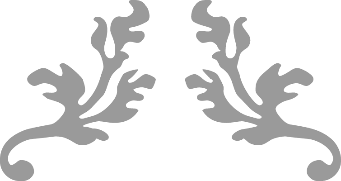 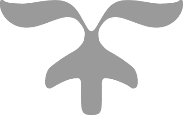 